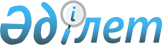 Солтүстік Қазақстан облысы Айыртау ауданы әкімінің 2016 жылғы 7 сәуірдегі № 20 "Солтүстік Қазақстан облысы Айыртау ауданының аумағында жергілікті ауқымдағы табиғи сипаттағы төтенше жағдайды жариялау туралы" шешімінің күші жойылды деп тану туралыСолтүстік Қазақстан облысы Айыртау ауданы әкімінің 2022 жылғы 4 сәуірдегі № 12 шешімі. Қазақстан Республикасының Әділет министрлігінде 2022 жылғы 11 сәуірде № 27519 болып тіркелді
      Қазақстан Республикасының "Құқықтық актілер туралы" Заңының 27-бабына сәйкес, ШЕШТІМ:
      1. Солтүстік Қазақстан облысы Айыртау ауданы әкімінің "Солтүстік Қазақстан облысы Айыртау ауданының аумағында жергілікті ауқымдағы табиғи сипаттағы төтенше жағдайды жариялау туралы" 2016 жылғы 7 сәуірдегі № 20 шешімінің күші жойылды деп танылсын (Нормативтік құқықтық актілерді мемлекеттік тіркеу тізілімінде № 3695 болып тіркелген).
      2. Осы шешімнің орындалуын бақылауды өзіме қалдырамын.
      3. Осы шешім оның алғашқы ресми жарияланған күнінен кейін күнтізбелік он күн өткен соң қолданысқа енгізіледі.
					© 2012. Қазақстан Республикасы Әділет министрлігінің «Қазақстан Республикасының Заңнама және құқықтық ақпарат институты» ШЖҚ РМК
				
      Айыртау ауданының әкімі

Е. Бекшенов
